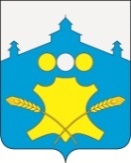 АдминистрацияБольшемурашкинского муниципального районаНижегородской областиПОСТАНОВЛЕНИЕ__17.07._2019 г.                                                                                  №  __249____Об утверждении Положения об организации и ведению гражданской обороны в Большемурашкинском муниципальном районе Нижегородской областиВ соответствии с Федеральным законом от 12 февраля 1998 года № 28-ФЗ «О гражданской обороне», постановлением Правительства Российской Федерации от 26 ноября 2007 года № 804 «Об утверждения Положения о гражданской обороне в Российской Федерации», Указом Губернатора Нижегородской области от 19 июня 2012 года № 50 «Об утверждении Положения об организации и ведении гражданской обороны в Нижегородской области», администрация Большемурашкинского муниципального района Нижегородской области п о с т а н о в л я е т:1.Утвердить прилагаемое Положение об организации и ведению гражданской обороны в Большемурашкинском муниципальном районе Нижегородской области.2.Рекомендовать руководителям предприятий, учреждений и организаций, расположенных на территории Большемурашкинского муниципального района Нижегородской области, всех форм собственности, привести свои нормативные правовые акты и планирующие документы по организации и ведению гражданской обороны в соответствие с прилагаемым положением организации и ведения гражданской обороны.3.Управлению делами обеспечить размещение настоящего постановления на официальном сайте администрации Большемурашкинского муниципального района в информационно - коммуникационной сети интернет (И.Д.Садкова).4.Контроль за исполнением настоящего постановления оставляю за собой.Глава администрации района						           Н.А. БеляковУТВЕРЖДЕНОпостановлением администрацииБольшемурашкинского муниципального                                                                                                  района Нижегородской областиот _17.07._2019 года № __249____Положениеоб организации и ведению гражданской обороны Большемурашкинском муниципальном районе Нижегородской области(далее – Положение)1.Общие положения1.1.Настоящее Положение разработано в соответствии с Федеральным законом от 12 февраля 1998 года № 28-ФЗ «О гражданской обороне», постановлением Правительства Российской Федерации от 26 ноября 2007 года № 804 «Об утверждении Положения о гражданской обороне в Российской Федерации», Указом Губернатора Нижегородской области от 19 июня 2012 года. № 50 «Об утверждении Положения об организации и ведении гражданской обороны в Нижегородской области» и определяет организационные основы гражданской обороны, содержание основных мероприятий по гражданской обороне, состав сил и средств гражданской обороны, порядок организации и ведения гражданской обороны в Большемурашкинском муниципальном районе Нижегородской области.Понятия, используемые в настоящем Положении, применяются в значениях, установленных Федеральным законом от 12 февраля 1998 года № 28-ФЗ «О гражданской обороне». 1.2.Гражданская оборона Большемурашкинского муниципального района Нижегородской области организуется и ведется на всей его территории в соответствии с Конституцией Российской Федерации, Федеральными законами, нормативными правовыми актами Президента Российской Федерации и Правительства Российской Федерации, нормативными правовыми актами Министерства Российской Федерации по делам гражданской обороны, чрезвычайным ситуациям и ликвидации последствий стихийных бедствий, нормативными правовыми актами Нижегородской области, на основе плана гражданской обороны и защиты населения Большемурашкинского муниципального района Нижегородской области, в соответствии с требованиями приказа Министерства Российской Федерации по делам гражданской обороны, чрезвычайным ситуациям и ликвидации последствий стихийных бедствий от 16 февраля 2012 ода № 70 дсп, Указом Губернатора Нижегородской области от 19 июня 2012 года № 50 «Об утверждении Положения об организации и ведении гражданской обороны в Нижегородской области», а также настоящим Положением.1.3.Подготовка к ведению гражданской обороны заключается в заблаговременном выполнении мероприятий по подготовке к защите населения, материальных и культурных ценностей на территории Большемурашкинского муниципального района Нижегородской области от опасностей, возникающих при военных конфликтах или вследствие этих конфликтов, а также при чрезвычайных ситуациях природного и техногенного характера.1.4.Ведение гражданской обороны заключается в выполнении мероприятий по защите населения, материальных и культурных ценностей на территории Большемурашкинского муниципального района Нижегородской области от опасностей, возникающих при военных конфликтах или вследствие этих конфликтов, а также при чрезвычайных ситуациях природного и техногенного характера.1.5.Администрация Большемурашкинского муниципального района Нижегородской области и организации в целях решения задач в области гражданской обороны, в соответствии с установленными Федеральным законом от 12 февраля 1998 года № 28-ФЗ полномочиями в области гражданской обороны, создают силы, средства, объекты гражданской обороны, запасы материально-технических, продовольственных, медицинских и иных средств, планируют и осуществляют мероприятия по гражданской обороне.2.Задачи в области гражданской обороны2.1.Основными задачами в области гражданской обороны являются:подготовка населения в области гражданской обороны;оповещение населения об опасностях, возникающих при военных конфликтах или вследствие этих конфликтов, а также при чрезвычайных ситуациях природного и техногенного характера;эвакуация населения, материальных и культурных ценностей в безопасные районы;предоставление населению средств индивидуальной и коллективной защиты;проведение мероприятий по световой маскировке и другим видам маскировки;проведение аварийно-спасательных и других неотложных работ в случае возникновения опасностей для населения при военных конфликтах или вследствие этих конфликтов, а также при чрезвычайных ситуациях природного и техногенного характера;первоочередное жизнеобеспечение населения, пострадавшего при военных конфликтах или вследствие этих конфликтов, а также при чрезвычайных ситуациях природного и техногенного характера;борьба с пожарами, возникшими при военных конфликтах или вследствие этих конфликтов;обнаружение и обозначение районов, подвергшихся радиоактивному, химическому, биологическому или иному заражению;санитарная обработка населения, обеззараживание зданий и сооружений, специальная обработка техники и территорий;восстановление и поддержание порядка в районах, пострадавших при военных конфликтах или вследствие этих конфликтов, а также при чрезвычайных ситуациях природного и техногенного характера;срочное восстановление функционирования необходимых коммунальных служб в военное время; срочное захоронение трупов в военное время;обеспечение устойчивости функционирования организаций, необходимых для выживания населения при военных конфликтах или вследствие этих конфликтов, а также при чрезвычайных ситуациях природного и техногенного характера;обеспечение постоянной готовности сил и средств гражданской обороны.3.Полномочия администрации Большемурашкинского муниципального района Нижегородской области, организаций Большемурашкинского муниципального района Нижегородской области в области гражданской обороны3.1.Администрация Большемурашкинского муниципального района Нижегородской области:проводит мероприятия по гражданской обороне, разрабатывает и реализовывает план гражданской обороны и защиты населения;проводит подготовку и обучение населения в области гражданской обороны;поддерживает в состоянии постоянной готовности к использованию системы оповещения населения об опасностях, возникающих при ведении военных действий или вследствие этих действий, возникновении чрезвычайных ситуаций природного и техногенного характера, защитные сооружения и другие объекты гражданской обороны;проводит мероприятия по подготовке к эвакуации населения, материальных и культурных ценностей в безопасные районы;проводит первоочередные мероприятия по поддержанию устойчивого функционирования организаций в военное время;создает и содержит в целях гражданской обороны запасы продовольствия, медицинских средств индивидуальной защиты и иных средств.3.2.Глава администрации Большемурашкинского муниципального района Нижегородской области, в пределах своей компетенции:осуществляет руководство гражданской обороной на территории Большемурашкинского муниципального района Нижегородской области;обеспечивает согласованное функционирование и взаимодействие органов местного самоуправления и организаций при решении задач и (или) выполнении мероприятий гражданской обороны на территории Большемурашкинского муниципального района Нижегородской области;утверждает (определяет) состав комиссий и коллегиальных органов, создаваемых в целях организации выполнения мероприятий по гражданской обороне и порядок их деятельности;принимает правовые акты в области организации и ведения гражданской обороны;утверждает перечень организаций, создающих нештатные аварийно-спасательные формирования; контролирует решение задач и выполнение мероприятий гражданской обороны на территории Большемурашкинского муниципального района Нижегородской области;осуществляет иные полномочия в сфере руководства гражданской обороной округа в соответствии с законодательством Российской Федерации и субъекта Российской Федерации.3.3.Организации, находящиеся в пределах территории Большемурашкинского муниципального района Нижегородской области, в пределах своих полномочий и в порядке, установленном федеральными законами и иными нормативными правовыми актами Российской Федерации, Нижегородской области.планируют и организуют проведение мероприятий по гражданской обороне;проводят мероприятия по поддержанию своего устойчивого функционирования в военное время;осуществляют обучение своих работников в области гражданской обороны;создают и содержат в целях гражданской обороны запасы материально-технических, продовольственных, медицинских и иных средств.4. Мероприятия по гражданской обороне Администрация Большемурашкинского муниципального района Нижегородской области и организации в целях решения задач в области гражданской обороны в соответствии с установленными федеральным законодательством полномочиями планируют и осуществляют мероприятия:4.1.По подготовке населения в области гражданской обороны:нормативное, правовое и методическое обеспечение функционирования единой системы подготовки населения в области гражданской обороны и защиты населения от чрезвычайных ситуаций природного и техногенного характера;планирование и осуществление подготовки населения округа в области гражданской обороны;создание, оснащение, организация деятельности и всестороннего обеспечения функционирования учебно-методических центров по гражданской обороне и защите от чрезвычайных ситуаций, других организаций дополнительного профессионального образования (повышения квалификации) должностных лиц и работников гражданской обороны, а также курсов гражданской обороны округа и учебно-консультационных пунктов по гражданской обороне;создание, поддержание в рабочем состоянии учебно-материальной базы для подготовки работников организаций в области гражданской обороны; разработка и внедрение новых программ и методов подготовки с использованием компьютерных технологий;организация и осуществление пропаганды знаний в области гражданской обороны.4.2.По оповещению населения об опасностях, возникающих при военных конфликтах или вследствие этих конфликтов, а также при чрезвычайных ситуациях природного и техногенного характера:создание и поддержание в состоянии постоянной готовности системы централизованного оповещения населения, осуществление ее модернизации на базе технических средств нового поколения, совершенствование системы оповещения;создание локальных систем оповещения;установка специализированных технических средств оповещения и информирования населения в местах массового пребывания людей;комплексное использование средств единой сети электросвязи Российской Федерации, сетей и средств радио, проводного и телевизионного вещания и других технических средств передачи информации;сбор информации в области гражданской обороны и обмен ею.4.3.По эвакуации населения, материальных и культурных ценностей в безопасные районы:организация планирования, подготовки и проведения эвакуации;подготовка безопасных районов для размещения эвакуируемого населения и его жизнеобеспечение, подготовка мест хранения материальных и культурных ценностей;подготовка транспортных средств для обеспечения проведения эвакомероприятий;создание, подготовка и организация деятельности эвакуационных органов.4.4.По предоставлению населению средств индивидуальной и коллективной защиты:строительство новых, поддержание в состоянии постоянной готовности к использованию по предназначению, эксплуатационно-техническое обслуживание и модернизация существующих защитных сооружений гражданской обороны и их систем жизнеобеспечения;приспособление в мирное время и при переводе гражданской обороны с мирного на военное положение заглубленных помещений и других сооружений подземного пространства для укрытия населения;подготовка в мирное время и строительство при переводе гражданской обороны с мирного на военное положение недостающих быстровозводимых защитных сооружений гражданской обороны с упрощенным внутренним оборудованием и укрытий простейшего типа;организация учета защитных сооружений гражданской обороны и контроля за их состоянием и содержанием;обеспечение укрытия населения в защитных сооружениях гражданской обороны;накопление, хранение, освежение и использование по предназначению средств индивидуальной защиты населения;обеспечение выдачи населению средств индивидуальной защиты и предоставления средств коллективной защиты в установленные сроки;4.5.По проведению мероприятий по световой маскировке и другим видам маскировки:определение перечня объектов, подлежащих маскировке;разработка планов осуществления комплексной маскировки территорий, отнесенных в установленном порядке к группам по гражданской обороне, а также организаций, являющихся вероятными целями при использовании современных средств поражения;создание и поддержание в состоянии постоянной готовности к использованию по предназначению запасов материально-технических средств, необходимых для проведения мероприятий по световой маскировке и другим видам маскировки;проведение инженерно-технических мероприятий по уменьшению демаскирующих признаков организаций, отнесенных к категориям по гражданской обороне.4.6.По проведению аварийно-спасательных и других неотложных работ в случае возникновения опасностей для населения при военных конфликтах или вследствие этих конфликтов, а также при чрезвычайных ситуациях природного и техногенного характера:создание, оснащение и подготовка необходимых сил и средств гражданской обороны, а также планирование их действий;создание и поддержание в состоянии постоянной готовности к использованию по предназначению запасов материально-технических, продовольственных, медицинских и иных средств для всестороннего обеспечения аварийно-спасательных и других неотложных работ;разработка и внедрение современных технологий спасания и автоматизированных информационно-управляющих систем, технических средств для проведения аварийно-спасательных и других неотложных работ;организация взаимодействия сил гражданской обороны с Вооруженными Силами Российской Федерации, другими войсками, воинскими формированиями и органами, а также специальными формированиями, создаваемыми в военное время;учет и ведение реестров нештатных аварийно-спасательных формирований, привлекаемых для решения задач в области гражданской обороны, и нештатных формирований по обеспечению выполнения мероприятий по гражданской обороне.4.7.По первоочередному жизнеобеспечению населения, пострадавшего при военных конфликтах или вследствие этих конфликтов, а также при чрезвычайных ситуациях природного и техногенного характера:планирование и организация основных видов жизнеобеспечения населения (медицинское обеспечение, обеспечение жильем, продуктами питания, водой, предметами первой необходимости, коммунально-бытовыми услугами);создание и поддержание в состоянии постоянной готовности к использованию по предназначению запасов материально-технических, продовольственных, медицинских и иных средств;нормированное снабжение населения продовольственными и непродовольственными товарами;предоставление населению коммунально-бытовых и иных услуг;проведение санитарно-гигиенических и противоэпидемических мероприятий;проведение лечебно-эвакуационных мероприятий;развертывание необходимой лечебной базы в загородной зоне, организация ее энерго- и водоснабжения;организация оказания населению всех видов медицинской помощи;определение численности населения, оставшегося без жилья;инвентаризация сохранившегося и оценка состояния поврежденного жилого фонда, определение возможности его использования для размещения пострадавшего населения;размещение пострадавшего населения в домах отдыха, пансионатах и других оздоровительных учреждениях, временных жилищах (сборных домах, палатках, землянках и т.п.), а также подселение его на площади сохранившегося жилого фонда;предоставление населению информационно-психологической поддержки.4.8.По борьбе с пожарами, возникшими при военных конфликтах или вследствие этих конфликтов:создание необходимых противопожарных сил, их оснащение материально-техническими средствами, подготовка в области гражданской обороны;организация тушения пожаров в районах проведения аварийно-спасательных и других неотложных работ в военное время;организация тушения пожаров в военное время на объектах, отнесенных в установленном порядке к категориям по гражданской обороне;организация тушения пожаров в жилой застройке в военное время;заблаговременное создание запасов химических реагентов для тушения пожаров4.9.По обнаружению и обозначению районов, подвергшихся радиоактивному, химическому, биологическому или иному заражению (загрязнению):создание и обеспечение готовности сети наблюдения и лабораторного контроля на базе организаций, расположенных на территории Нижегородской области, имеющих специальное оборудование (технические средства) и подготовленных работников для решения задач по обнаружению и идентификации различных видов заражения (загрязнения);введение режимов радиационной защиты на территориях, подвергшихся радиоактивному заражению (загрязнению);совершенствование методов и технических средств мониторинга за радиационной, химической, биологической обстановкой, в том числе за степенью зараженности (загрязнения) продовольствия и объектов окружающей среды радиоактивными, химическими и биологическими веществами.4.10.По санитарной обработке населения, обеззараживанию зданий и сооружений, специальной обработке техники и территорий:заблаговременное создание запасов дезактивирующих, дегазирующих и дезинфицирующих веществ и растворов;создание и оснащение сил для проведения санитарной обработки населения, обеззараживания зданий и сооружений, специальной обработки техники и территорий, подготовка их в области гражданской обороны;планирование и организация проведения мероприятий по санитарной обработке населения, обеззараживанию зданий и сооружений, специальной обработке техники и территорий.4.11.По восстановлению и поддержанию порядка в районах, пострадавших при военных конфликтах или вследствие этих конфликтов, а также при чрезвычайных ситуациях природного и техногенного характера:создание и оснащение сил охраны общественного порядка, подготовка их в области гражданской обороны;восстановление и поддержание общественного порядка, обеспечение безопасности дорожного движения на маршрутах выдвижения сил гражданской обороны и эвакуации населения;обеспечение беспрепятственного передвижения сил гражданской обороны для проведения аварийно-спасательных и других неотложных работ;осуществление пропускного режима и поддержание общественного порядка;усиление охраны объектов, подлежащих обязательной охране органами внутренних дел, имущества юридических и физических лиц по договорам, принятие мер по охране имущества, оставшегося без присмотра.4.12.По вопросам срочного восстановления функционирования необходимых коммунальных служб в военное время:обеспечение готовности коммунальных служб к работе в условиях военного времени, разработка планов их действий;создание запасов оборудования и запасных частей для ремонта поврежденных систем газо-, энерго- и водоснабжения;создание и подготовка резерва мобильных средств для очистки, опреснения и транспортировки воды;создание на водопроводных станциях необходимых запасов реагентов, реактивов, консервантов и дезинфицирующих средств;создание запасов резервуаров и емкостей, сборно-разборных трубопроводов, мобильных резервных и автономных источников энергии, оборудования и технических средств для организации коммунального снабжения населения.4.13.По срочному захоронению трупов в военное время:заблаговременное, в мирное время, определение мест возможных захоронений;создание, подготовка и обеспечение готовности сил и средств гражданской обороны для обеспечения мероприятий по захоронению трупов, в том числе на базе специализированных ритуальных организаций;организация и проведение мероприятий по опознанию, учету и захоронению с соблюдением установленных законодательством правил;организация санитарно-эпидемиологического надзора.4.14.По обеспечению устойчивости функционирования организаций, необходимых для выживания населения при военных конфликтах или вследствие этих конфликтов, а также при чрезвычайных ситуациях природного и техногенного характера:создание и организация работы в мирное и военное время в органах исполнительной власти Нижегородской области, органах местного самоуправления Нижегородской области и организациях, расположенных на территории Нижегородской области, комиссий по повышению устойчивости функционирования объектов экономики;рациональное размещение объектов экономики и инфраструктуры, а также средств производства в соответствии с требованиями строительных норм и правил осуществления инженерно-технических мероприятий гражданской обороны;планирование и проведение в угрожаемый период мероприятий по комплексной маскировке критически важных и потенциально опасных объектов;разработка и проведение мероприятий, направленных на повышение надежности функционирования систем и источников газо-, энерго- и водоснабжения;разработка и реализация в мирное и военное время инженерно-технических мероприятий гражданской обороны, в том числе в проектах строительства;планирование, подготовка и проведение аварийно-спасательных и других неотложных работ на объектах экономики, продолжающих работу в военное время;заблаговременное создание необходимых объемов резервов энергоресурсов, сырья, комплектующих изделий и материалов для обеспечения бесперебойной работы объектов, а также для быстрейшего восстановления их функционирования в случае выхода из строя;заблаговременное создание запасов материально-технических, продовольственных, медицинских и иных средств, необходимых для сохранения и (или) восстановления производственного процесса;создание территориального страхового фонда документации;осуществление модернизации технологических процессов, направленной на снижение ущерба производственным фондам при воздействии на них поражающих факторов современных средств поражения.4.15.По вопросам обеспечения постоянной готовности сил и средств гражданской обороны:создание и оснащение сил гражданской обороны современными техникой и оборудованием;подготовка сил гражданской обороны, проведение учений и тренировок по гражданской обороне;разработка и корректировка планов действий сил гражданской обороны;разработка высокоэффективных технологий для проведения аварийно-спасательных и других неотложных работ;определение порядка взаимодействия и привлечения сил и средств различных ведомств и организаций в интересах гражданской обороны, а также всестороннего обеспечения их действий. 5.Руководство гражданской обороной на территорииБольшемурашкинского муниципального района и его организационная структура.Состав сил и средств гражданской обороны5.1.Руководство гражданской обороной на территории Большемурашкинского муниципального района осуществляет глава администрации Большемурашкинского муниципального района, а в организациях их руководители.5.2.В целях организации и ведения гражданской обороны руководители гражданской обороны соответствующих уровней издают приказы и распоряжения руководителей гражданской обороны.Приказы и распоряжения руководителей гражданской обороны в пределах их компетенции обязательны для исполнения всеми должностными лицами и гражданами.5.3.Руководители гражданской обороны осуществляют руководство гражданской обороной через соответствующие органы, осуществляющие управление гражданской обороной, органы управления спасательных служб, эвакуационные органы, комиссию по повышению устойчивости функционирования экономики и организаций муниципального образования в военное время и другие органы, создаваемые в целях решения задач в области гражданской обороны.5.4.Органом, осуществляющими управление гражданской обороной на территории Большемурашкинского муниципального района Нижегородской области является отдел по вопросам ГО ЧС МП и ЕДДС района.5.5.Для планирования, подготовки и проведения эвакуационных мероприятий администрацией Большемурашкинского муниципального района Нижегородской области и руководителями организаций заблаговременно в мирное время создаются эвакоприемные комиссии, приемные эвакуационные пункты.5.6.Эвакоприемные комиссии возглавляются руководителями, заместителями руководителей или руководителями профильных структурных подразделений соответствующих органов администрации Большемурашкинского муниципального района Нижегородской области и организаций.5.7.Деятельность эвакоприемных комиссий регламентируется положениями об эвакоприемных комиссиях, утверждаемыми соответствующими руководителями гражданской обороны.5.8.Для решения задач в области гражданской обороны, реализуемых на территории Большемурашкинского муниципального района Нижегородской области, создаются силы гражданской обороны. В состав сил гражданской обороны входят аварийно-спасательные формирования и спасательные службы, нештатные формирования по обеспечению выполнения мероприятий по гражданской обороне, а также создаваемые на военное время в целях решения задач в области гражданской обороны специальные формирования;5.9.Для осуществления управления гражданской обороной орган местного самоуправления Большемурашкинского муниципального района Нижегородской области и организации, в соответствии с полномочиями в области гражданской обороны, создают и поддерживают в постоянной готовности технические системы управления гражданской обороной, системы оповещения населения об опасностях, возникающих при ведении военных действий или вследствие этих действий, а также при возникновении чрезвычайных ситуаций природного и техногенного характера.5.10.В целях обеспечения организационного и планомерного осуществления мероприятий по гражданской обороне и своевременного оповещения населения о прогнозируемых и возникших опасностях в военное время на территории Большемурашкинского муниципального района Нижегородской области организуются сбор и обмен информацией в области гражданской обороны.5.11.Сбор и обмен информацией осуществляется в порядке, установленном постановлением Правительства Российской Федерации от 26 ноября 2007 года № 804.5.12.Для выполнения мероприятий гражданской обороны, проведения аварийно-спасательных и других неотложных работ на территории Большемурашкинского муниципального района Нижегородской области в соответствии с планами гражданской обороны и защиты населения создается группировка сил гражданской обороны в составе аварийно-спасательных формирований и спасательных служб, нештатных формирований по обеспечению выполнения мероприятий по гражданской обороне, а также создаваемых на военное время в целях решения задач в области гражданской обороны специальных формирований.5.13.Аварийно-спасательные формирования – самостоятельные или входящие в состав аварийно-спасательных служб структуры, предназначенные для проведения аварийно-спасательных работ, основу которых составляют подразделения, оснащенные специальной техникой, оборудованием, снаряжением, инструментами и материалами.5.14.На территории Большемурашкинского муниципального района Нижегородской области создаются нештатные формирования по обеспечению выполнения мероприятий по гражданской обороне, спасательные службы (службы гражданской обороны) муниципальных образований и организаций.Задачи, организация и функции нештатных формирований по обеспечению выполнения мероприятий по гражданской обороне, спасательных служб определяются соответствующими положениями о спасательных службах.5.15.Положение о нештатные формирования по обеспечению выполнения мероприятий по гражданской обороне, спасательных службах Большемурашкинского муниципального района Нижегородской области разрабатывается и подписывается руководителем: нештатного формирования по обеспечению выполнения мероприятий по гражданской обороне, спасательной службы и утверждается руководителем гражданской обороны Большемурашкинского муниципального района Нижегородской области.Положение о нештатном формировании по обеспечению выполнения мероприятий по гражданской обороне, спасательной службе организации разрабатывается организацией и согласовывается с администрацией Большемурашкинского муниципального района Нижегородской области, руководителем соответствующей спасательной службы Большемурашкинского муниципального района Нижегородской области и утверждается руководителем организации. Инструкции и указания нештатных формирований по обеспечению выполнения мероприятий по гражданской обороне спасательных служб Большемурашкинского муниципального района Нижегородской области по вопросам, входящим в их компетенцию, обязательны для выполнения всеми подведомственными им структурными подразделениями, службами Большемурашкинского муниципального района Нижегородской области и службами организаций.5.16.Решение о создании нештатных формирований по обеспечению выполнения мероприятий по гражданской обороне спасательных служб принимают: глава администрации Большемурашкинского муниципального района Нижегородской области, в организациях - руководители организаций.Вид и количество нештатных формирований по обеспечению выполнения мероприятий по гражданской обороне, спасательных служб, создаваемых администрацией Большемурашкинского муниципального района Нижегородской области, и организациями Большемурашкинского муниципального района Нижегородской области, определяются на основании расчета объема и характера, выполняемых в соответствии с планами гражданской обороны и защиты населения (планами гражданской обороны) задач.По решению главы администрации Большемурашкинского муниципального района Нижегородской области, создаются спасательные службы: медицинская, инженерная, коммунально-техническая, противопожарная, охраны общественного порядка, защиты животных и растений, оповещения и связи, торговли и питания и другие службы.В состав нештатного формирования по обеспечению выполнения мероприятий по гражданской обороне, спасательной службы входят органы управления, силы и средства гражданской обороны, предназначенные для проведения мероприятий по гражданской обороне, всестороннего обеспечения действий аварийно-спасательных формирований и выполнения других неотложных работ при ведении военных действий или вследствие этих действий, а также при ликвидации последствий чрезвычайных ситуаций природного и техногенного характера.5.17.Силы гражданской обороны в мирное время привлекаются для участия в мероприятиях по предупреждению и ликвидации чрезвычайных ситуаций природного и техногенного характера, а также ликвидации последствий, вызванных террористическими акциями по решению главы администрации Большемурашкинского муниципального района Нижегородской области и руководителей организаций в отношении созданных ими сил гражданской обороны.5.18.Силы и средства организаций независимо от организационно-правовых форм и форм собственности привлекаются для обеспечения выполнения мероприятий по гражданской обороне.5.19.Сроки приведения в готовность органов управления и сил гражданской обороны к проведению мероприятий по подготовке к защите населения и организаций от опасностей, возникающих при военных конфликтах или вследствие этих конфликтов, определяются планами гражданской обороны.6.Подготовка к ведению и ведение гражданской обороны на территории Большемурашкинского муниципального района Нижегородской области6.1.Мероприятия по гражданской обороне организуются в рамках подготовки к ведению и ведения гражданской обороны.6.2.Подготовка к ведению гражданской обороны на муниципальном уровне и в организациях определяется положением об организации и ведению гражданской обороны в муниципальном образовании (организации) и заключается в планировании мероприятий по защите населения (работников), материальных и культурных ценностей на территории муниципального образования (организации) от опасностей, возникающих при военных конфликтах или вследствие этих конфликтов, а также при возникновении чрезвычайных ситуаций природного и техногенного характера.6.3.План основных мероприятий Большемурашкинского муниципального района Нижегородской области на год разрабатывается отделом по вопросам ГО ЧС МП и ЕДДС Большемурашкинского муниципального района Нижегородской области и согласовывается с Главным управлением МЧС России по Нижегородской области. Планы гражданской обороны организаций разрабатываются руководителями организаций или работниками, уполномоченными решать задачи гражданской обороны и задачи по предупреждению и ликвидации чрезвычайных ситуаций и согласовываются с сектором гражданской обороны и мобилизационной подготовки Большемурашкинского муниципального района Нижегородской области.Планирование основных мероприятий по подготовке к ведению и ведению гражданской обороны производится с учетом всесторонней оценки обстановки, которая может сложиться на территории Большемурашкинского муниципального района Нижегородской области и в организациях в результате применения современных средств поражения при военных конфликтах или вследствие этих конфликтов, а также в результате возможных террористических актов и чрезвычайных ситуаций.6.4.Ведение гражданской обороны в Большемурашкинском муниципальном районе Нижегородской области осуществляется на основе плана гражданской обороны и защиты населения Большемурашкинского муниципального района Нижегородской области, а в организациях на основе планов гражданской обороны организаций и заключается в выполнении мероприятий по защите населения (работников), материальных и культурных ценностей на территории Большемурашкинского муниципального района Нижегородской области (организации) от опасностей, возникающих при военных конфликтах или вследствие этих конфликтов, а также при возникновении чрезвычайных ситуаций природного и техногенного характера.6.5.Планы гражданской обороны и защиты населения (планы гражданской обороны) определяют объем, организацию, порядок обеспечения способы и сроки выполнения мероприятий по приведению гражданской обороны и ликвидации чрезвычайных ситуаций. 6.6.В целях решения задач в области гражданской обороны в соответствии с полномочиями в области гражданской обороны создаются и содержатся в готовности силы, средства, объекты гражданской обороны, запасы материально-технических, продовольственных, медицинских и иных средств, планируют и осуществляют мероприятия по гражданской обороне.6.7.Для планирования, подготовки и проведения эвакуационных мероприятий администрацией Большемурашкинского муниципального района Нижегородской области заблаговременно в мирное время создается эвакоприемная комиссия, приемные эвакуационные пункты. Деятельность эвакоприемной комиссии, приемных эвакуационных пунктов, регламентируется положением об эвакоприемной комиссии, утверждаемым руководителем гражданской обороны.6.8.В целях обеспечения организованного и планомерного осуществления мероприятий по гражданской обороне, и своевременного оповещения населения о прогнозируемых и возникших опасностях в мирное и военное время на территории Большемурашкинского муниципального района Нижегородской области организуется сбор и обмен информацией в области гражданской обороны (далее – информация).Сбор и обмен информацией осуществляются администрацией Большемурашкинского муниципального района Нижегородской области, а также организациями, отнесенными в установленном порядке к категориям по гражданской обороне. Порядок сбора и обмена информацией в области гражданской обороны, формы донесений и сроки их представления на территории Нижегородской области определяется главным управлением МЧС России по Нижегородской области. 6.9.Подготовка к ведению гражданской обороны на территории Большемурашкинского муниципального района Нижегородской области осуществляется в мирное время и включает в себя: разработку и корректировку планов гражданской обороны и защиты населения муниципального образования, организации;создание, подготовку и обеспечение готовности к действиям органов управления, сил и средств, предназначенных для решения задач гражданской обороны и защиты населения;создание и подготовку к работе в условиях военного времени органов и пунктов управления;создание, подготовку и обеспечение готовности к действиям эвакуационных органов всех уровней; экспертную оценку, составление перечней материальных и культурных ценностей, подлежащих вывозу в безопасные районы, подготовку тары и упаковочного материала, личного состава погрузочно-разгрузочных команд; определение необходимого количества транспортных средств для эвакуации населения категорированных городов, материальных и культурных ценностей в безопасные районы;подготовка мест размещения эвакуированного населения, хранения вывозимых материальных и культурных ценностей в безопасных районах;создание и подготовку территориальных и объектовых нештатных аварийно-спасательных формирований и руководство их деятельностью;организацию и поддержание взаимодействия с соответствующими федеральными органами исполнительной власти, территориальными органами федеральных органов исполнительной власти, органами военного командования, исполнительными органами государственной власти области и органами местного самоуправления;планирование и организацию основных видов жизнеобеспечения населения;планирование и руководство проведением мероприятий по поддержанию устойчивого функционирования организаций;подготовку к проведению инженерно-технических мероприятий по уменьшению демаскирующих признаков организаций и предприятий;определение потребности и создание запасов финансовых, материально-технических, продовольственных, медицинских и иных средств для обеспечения выполнения мероприятий по гражданской обороне, защите населения;планирование обеспечения органов управления, сил гражданской обороны автотракторной и специальной техникой, приборами и инструментами, горюче-смазочными материалами, продовольствием и водой, средствами связи, средствами медицинской, радиационной и химической защиты, медицинским и вещевым имуществом, средствами обеззараживания, строительными материалами, топливом, другими видами материальных и технических средств и их защиты;поддержание в исправном состоянии и в постоянной готовности техники, привлекаемой к решению задач гражданской обороны;6.10.Ведение гражданской обороны на территории Большемурашкинского муниципального района Нижегородской области осуществляется при приведении системы гражданской обороны в установленные степени готовности и в условиях военного времени и включает в себя:6.10.1.По вопросам управления мероприятиями гражданской обороны: приведение в готовность системы управления организации;развертывание работы штабов, боевых расчетов ГО на пункте управления;-организация и проведение мероприятий, обеспечивающих устойчивое управление органами управления, силами и средствами при осуществлении мероприятий гражданской обороны.6.10.2.По вопросам обеспечения оповещения населения Большемурашкинского муниципального района Нижегородской области:поддержание в состоянии постоянной готовности к использованию технических систем управления гражданской обороны, территориальной системы оповещения населения;-своевременное оповещение населения об опасностях, возникающих при ведении военных действий или вследствие этих действий, а также при возникновении чрезвычайных ситуаций природного и техногенного характера.6.10.3.По вопросам медицинского обеспечения населения Большемурашкинского муниципального района Нижегородской области:организация и проведение медицинских, лечебно-эвакуационных, санитарно-гигиенических и противоэпидемических мероприятий, направленных на сохранение жизни и здоровья населения, а также своевременное оказание медицинской помощи пораженным и больным гражданам;организация и проведение комплекса санитарно-гигиенических и противоэпидемических мероприятий, направленных на предупреждение возникновения и распространения инфекционных заболеваний;обеспечение санитарного благополучия населения (рабочих и служащих), устранение неблагоприятных санитарных последствий применения противником средств массового поражения;6.10.4.По вопросам социального обеспечения населения Большемурашкинского муниципального района Нижегородской области:организация всесторонней социальной помощи населению (рабочим и служащим), пострадавшему от опасностей, возникших при ведении военных действий или вследствие этих действий, а также при чрезвычайных ситуациях природного и техногенного характера, включая террористические акты;инвентаризация сохранившегося и оценка состояния поврежденного жилого фонда, определение возможности его использования для размещения пострадавшего населения, размещение людей, оставшихся без жилья, в домах отдыха, пансионатах и других оздоровительных учреждениях, временных жилищах (сборных домах, палатках, землянках и т.п.), а также осуществление подселения населения на площадь сохранившегося жилого фонда;6.10.5.По вопросам транспортного обеспечения населения Большемурашкинского муниципального района Нижегородской области:мониторинг исправности транспорта, а также транспорта, остающегося после мобилизации на объектах экономики, независимо от его ведомственной принадлежности и форм собственности;организация и осуществление транспортных перевозок в целях гражданской обороны (вывоз эвакуируемого населения (рабочих и служащих), материальных и культурных ценностей в безопасную зону, доставка сил гражданской обороны и рабочих смен к местам работ, эвакуация пораженных в больничные базы, доставка материальных средств, необходимых для проведения аварийно-спасательных и других неотложных работ);6.10.6.По вопросам инженерного обеспечения населения Большемурашкинского муниципального района Нижегородской области:организация строительства недостающего фонда защитных сооружений (быстровозводимых убежищ и противорадиационных укрытий) для защиты населения (рабочих и служащих) от всех видов поражающих факторов и последствий применения современных средств поражения;организация инженерного оборудования пунктов управления, сборных и промежуточных пунктов эвакуации, станций посадки и высадки эвакуируемого населения, приемных эвакуационных пунктов и районов размещения эвакуируемого населения (рабочих и служащих) в безопасных районах и исходных районов сил гражданской обороны;восстановление в приоритетном порядке объектов экономики в условиях военного времени;ведение инженерной разведки на маршрутах ввода сил гражданской обороны, в очагах поражения и зонах катастрофического затопления;осуществление мероприятий, направленных на повышение устойчивости функционирования объектов, специальных инженерных сетей и коммуникаций жилищно-коммунального хозяйства, их срочное восстановление;проведение неотложных работ по локализации и ликвидации аварий на специальных инженерных сетях и коммуникациях.6.10.7.По вопросам жилищно-коммунального обеспечения населения Большемурашкинского муниципального района Нижегородской области:обеспечение готовности коммунально-технической службы к работе в условиях военного времени;создание и организация безотказной работы защищенной системы водоснабжения, создание запасов воды и поддержание в готовности технических средств ее доставки;организация защиты водоисточников и сооружений водопроводного хозяйства от заражения химически опасными, отравляющими, радиоактивными веществами и биологическими средствами;организация лабораторного контроля питьевой и сточных вод в пунктах водоснабжения;организация и проведение санитарной обработки людей, обеззараживания одежды, объектов, техники, территорий и воды на коммунально-бытовых предприятиях муниципального образования;организация и осуществление срочного захоронения трупов;организация размещения пострадавшего и эвакуированного населения (рабочих и служащих), их коммунально-бытового обеспечения;6.10.8.По вопросам обеспечения населения Большемурашкинского муниципального района Нижегородской области товарами первой необходимости и питанием:обеспечение горячим питанием или сухими пайками пострадавшего и пораженного населения (рабочих и служащих) до поступления его в стационарные лечебные учреждения;снабжение товарами первой необходимости населения (рабочих и служащих), а также личного состава аварийно-спасательных формирований в Большемурашкинском муниципальном районе Нижегородской области и при ведении аварийно-спасательных и других неотложных работ;организация доставки и передачи на санитарно-обмывочные пункты комплектов белья, одежды и обуви;организация защиты товарных запасов продовольствия и промышленных товаров первой необходимости от поражающих факторов оружия массового поражения и других средств нападения противника, учета потерь этих запасов.6.10.9.По вопросам обеспечения горюче-смазочными материалами и энергоснабжением:организация обеспечения горюче-смазочными материалами автотракторной, специальной техники и других технических средств, привлекаемых для проведения мероприятий по гражданской обороне;обеспечение бесперебойной подачи газа, топлива, электрической энергии для обеспечения нужд населения и функционирования организаций при ведении гражданской обороны;обеспечение электрической энергией населения (организаций), аварийно-спасательных формирований в ходе проведения ими аварийно-спасательных и других неотложных работ;организация проведения мероприятий по повышению устойчивости функционирования объектов энергоснабжения;организация и проведение мероприятий по светомаскировке.6.10.10.По вопросам обеспечения охраны общественного порядка на территории Большемурашкинского муниципального района Нижегородской области:охрана и оборона важных в стратегическом отношении объектов, объектов на коммуникациях, включенных в перечень, утверждаемый Правительством Российской Федерации;организация и проведение мероприятий, направленных на поддержание общественного порядка в населенных пунктах, на маршрутах эвакуации населения, а также обеспечение охраны материальных и культурных ценностей в военное время;обеспечение в установленном порядке надзора (контроля) за соблюдением должностными лицами и населением правил световой маскировки, карантина, выполнением решений органов государственной власти по вопросам обеспечения общественного порядка при введении военного положения и при проведении мероприятий гражданской обороны;обеспечение общественного порядка и безопасности дорожного движения на маршрутах ввода сил гражданской обороны в очаги поражения, при проведении в них аварийно-спасательных и других неотложных работ, а также при выводе из этих очагов пострадавших;6.10.11.По вопросам противопожарного обеспечения Большемурашкинского муниципального района Нижегородской области:обеспечение готовности сил и средств противопожарной службы, нештатных формирований по обеспечению мероприятий гражданской обороны, спасательных служб;проведение профилактических мероприятий, направленных на повышение противопожарной устойчивости населенных пунктов и предприятий;спасение и эвакуация людей из горящих, задымленных и загазованных зданий и сооружений;привлечение населения к обеспечению пожарной безопасности.6.10.12.По вопросам дорожного обеспечения Большемурашкинского муниципального района Нижегородской области:разработка мероприятий, направленных на обеспечение содержания в исправном состоянии автомобильных дорог и мостов;поддержание дорог и дорожных сооружений в проезжем состоянии, строительство новых дорог, оборудование колонных путей и переправ;ремонт и содержание автомобильных дорог и искусственных сооружений на них;осуществление мероприятий по техническому прикрытию автомобильных дорог, ликвидация в кратчайший срок их разрушений и повреждений, предназначенных для ввода сил в районы аварийно-спасательных и других неотложных работ, эвакуации пораженных (создание запасов строительных материалов и готовых конструкций, выделение и расстановка сил и средств для выполнения восстановительных работ на важнейших объектах и участках дорог).6.10.13.По вопросам защиты животных и растений:проведение мероприятий по защите животных, растений и продукции животноводства, растениеводства на объектах сельскохозяйственного производства от оружия массового поражения;ведение ветеринарной и фитопатологической разведки;ведение наблюдения и проведение лабораторного контроля за зараженностью продуктов животноводства, растениеводства, кормов и воды.6.10.14.По вопросам проведения эвакуации населения, материальных и культурных ценностей:развертывание и обеспечение работы эвакуационных органов всех уровней;организация планирования, подготовки и проведения мероприятий по эвакуации работников и членов их семей, материальных и культурных ценностей в безопасные районы из зон возможных опасностей, а также рассредоточение работников организаций, продолжающих свою деятельность в военное время, и работников организаций, обеспечивающих выполнение мероприятий по гражданской обороне в зонах возможных опасностей;обеспечение размещения, первоочередного жизнеобеспечения эвакуированного населения в безопасных районах;организацию и ведение регистрационного учета, а при необходимости и документирование эвакуированного населения в местах его размещения;6.10.15.По вопросам проведения аварийно-спасательных и других неотложных работ:создание и поддержание в готовности к действиям группировки сил и средств для проведения аварийно-спасательных и других неотложных работ;ведение всех видов разведки на маршрутах ввода сил;обеспечение безопасности дорожного движения и общественного порядка на маршрутах ввода сил и в районах проведения АСДНР;осуществление мероприятий по учету потерь населения.7.Заключительные положения7.1.Финансирование мероприятий по гражданской обороне осуществляется в соответствии с законодательством Российской Федерации.7.2.В соответствии с пунктом 3 статьи 18 Федерального закона от 12 февраля 1998 года № 28-ФЗ обеспечение мероприятий местного уровня по гражданской обороне, защите населения и территорий является расходным обязательством муниципального образования.7.3.В соответствии с пунктом 4 статьи 18 Федерального закона от 12 февраля 1998 года № 28-ФЗобеспечение мероприятий по гражданской обороне, проводимых организациями, осуществляется за счет средств организаций.7.4.Неисполнение должностными лицами и гражданами Российской Федерации норм и требований в области гражданской обороны влечет ответственность в соответствии с законодательством Российской Федерации.